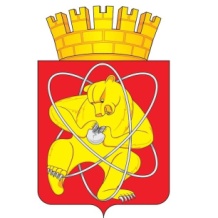 17.01. 2024                                                                                                                            № 7ИО включении объектов в Реестрбесхозяйного имущества	В соответствии с Гражданским кодексом Российской Федерации, Федеральным законом от 06.10.2003 № 131-ФЗ «Об общих принципах организации местного самоуправления в Российской Федерации», Федеральным законом от 07.12.2011 № 416-ФЗ «О водоснабжении и водоотведении», Уставом ЗАТО Железногорск, решением Совета депутатов ЗАТО г. Железногорск от 27.05.2010 № 4-12Р «Об утверждении Порядка принятия в муниципальную собственность бесхозяйного имущества, находящегося на территории ЗАТО Железногорск», на основании служебной записки Управления городского хозяйства Администрации ЗАТО г. Железногорск  от 29.12.2023 № 12-07/5, ПОСТАНОВЛЯЮ:Комитету по управлению муниципальным имуществом Администрации ЗАТО г. Железногорск (О.В. Захарова): Включить в Реестр бесхозяйного имущества следующий объект недвижимости - сооружение – водопроводная сеть, расположенное по адресу: Российская Федерация, Красноярский край, городской округ ЗАТО город Железногорск, от ВК-114 (ПГ-3434) до ВК-1. Осуществить мероприятия по признанию имущества бесхозяйным.        2. Определить общество с ограниченной ответственностью  «КРАСЭКО-ЭЛЕКТРО»  (И.П. Михайленко)  организацией, ответственной за содержание и эксплуатацию имущества, указанного в пункте 1.1 настоящего постановления.3. Отделу управления проектами и документационного, организационного обеспечения деятельности Администрации ЗАТО г. Железногорск (В.Г. Винокурова) довести настоящее постановление до сведения населения через газету «Город и горожане».4.	Отделу общественных связей Администрации ЗАТО г. Железногорск (И.С. Архипова) разместить настоящее постановление на официальном сайте Администрации ЗАТО г. Железногорск в информационно-телекоммуникационной сети «Интернет».5. Контроль над исполнением настоящего постановления  возложить на первого заместителя Главы ЗАТО г. Железногорск по стратегическому планированию, экономическому развитию и финансам Т.В. Голдыреву.6. Настоящее постановление вступает в силу с момента его подписания.Исполняющий обязанностиГлавы ЗАТО г. Железногорск				                  Р.И. Вычужанин